Organization of work of the Plenary and dates and venues of future sessions of the Plenary		Note by the secretariat		IntroductionIn decision IPBES-9/2, the Plenary of the Intergovernmental Science-Policy Platform on Biodiversity and Ecosystem Services (IPBES) decided that the eleventh session of the Plenary would be held in the second half of 2024, taking into account the calendar of relevant international meetings. In the same decision, it invited members of the Platform in a position to do so to consider hosting the eleventh session of the Plenary. Sections I and II of the present note set out information on the organization of the eleventh and twelfth sessions of the Plenary, respectively. A draft decision on these matters is set out in the note by the secretariat on draft decisions for the tenth session of the Plenary (IPBES/10/1/Add.2).	I.	Organization of the eleventh session of the PlenaryIn accordance with decision IPBES-9/2, the eleventh session of the Plenary is scheduled to be held from 10 to 16 December 2024.In decision IPBES-9/2, the Plenary requested the Bureau, in consultation with members, to decide on the venue for the eleventh session of the Plenary, taking into account any offers from members to host the session, which were to be subject to the successful conclusion of a host country agreement. As at 31 May 2023, the secretariat had not received any formal offers to host the eleventh session of the Plenary. Any members intending to offer to host the session are encouraged to inform the secretariat of that intention and to submit a formal offer as soon as possible, preferably well before the opening of the tenth session. If no offers to host the eleventh session of the Plenary are received by the end of the tenth session of the Plenary, the session will be held in Bonn, Germany. The agenda of the eleventh session of the Plenary is expected to include consideration of the nexus assessment, of the transformative change assessment, and, if so decided by the Plenary at its tenth session, of the scoping report for a second global assessment of biodiversity and ecosystem services, among other items. A draft provisional agenda for the eleventh session of the Plenary is set out in annex I to the present note.The eleventh session of the Plenary has been scheduled to be held over seven days. A draft organization of work for the eleventh session, based on the draft provisional agenda, is set out in annex II to the present note. In order to allow the Plenary to complete the consideration of all the items on the agenda within seven meeting days, the Bureau plans to organize a comprehensive preparatory process with the opportunity for online informal exchanges of views and consultations in advance of the session. The Plenary is invited to provide guidance on the organization of its eleventh session and to request the secretariat to take that guidance into account when finalizing the provisional agenda and organization of work for the session. 	II.	Organization of the twelfth session of the PlenaryIt is suggested that the twelfth session of the Plenary be held in late 2025. Given the time needed for the organization of sessions of the Plenary, the Plenary may wish to adopt at its tenth session a decision on the venue for its twelfth session. As at 31 May 2023, the secretariat had not received any offers to host the twelfth session of the Plenary. Any members intending to offer to host the session are encouraged to inform the secretariat of that intention and to submit a formal offer as soon as possible, preferably before the opening of the tenth session. The agenda for the twelfth session of the Plenary is expected to include consideration of the business and biodiversity assessment, among other items. A draft provisional agenda for the twelfth session of the Plenary is set out in annex III to the present note.The twelfth session of the Plenary has been scheduled to be held over six days. A draft organization of work for the twelfth session, based on the draft provisional agenda, is set out in annex IV to the present note.Annex IDraft provisional agenda for the eleventh session of the Plenary of the Intergovernmental Science-Policy Platform on Biodiversity and Ecosystem ServicesOpening of the session.Organizational matters:Adoption of the agenda and organization of work;Status of the membership of the Platform; Election of officers.Admission of observers.Credentials of representatives.Report of the Executive Secretary on progress in the implementation of the rolling work programme up to 2030.Financial and budgetary arrangements for the Platform.Assessing knowledge:Thematic assessment of the interlinkages among biodiversity, water, food and health;Thematic assessment of the underlying causes of biodiversity loss and the determinants of transformative change and options for achieving the 2050 Vision for Biodiversity;Scoping report for a second global assessment of biodiversity and ecosystem services; Engagement with the Intergovernmental Panel on Climate Change.Building capacity, strengthening knowledge foundations and supporting policy.Improving the effectiveness of the Platform.Organization of the Plenary; dates and venues of future sessions of the Plenary.Institutional arrangements: United Nations collaborative partnership arrangement for the work of the Platform and its secretariat.Adoption of the decisions and the report of the session.Closure of the session. Annex IIDraft organization of work for the eleventh session of the Plenary of the Intergovernmental Science-Policy Platform on Biodiversity and Ecosystem ServicesAnnex IIIDraft provisional agenda for the twelfth session of the Plenary of the Intergovernmental Science-Policy Platform on Biodiversity and Ecosystem ServicesOpening of the session.Organizational matters:Adoption of the agenda and organization of work;Status of the membership of the Platform; Election of officers.Admission of observers.Credentials of representatives.Report of the Executive Secretary on progress in the implementation of the rolling work programme up to 2030.Financial and budgetary arrangements for the Platform.Assessing knowledge:Methodological assessment of the impact and dependence of business on biodiversity and nature’s contributions to people;Engagement with the Intergovernmental Panel on Climate Change.Building capacity, strengthening knowledge foundations and supporting policy.Improving the effectiveness of the Platform.Organization of the Plenary; dates and venues of future sessions of the Plenary.Institutional arrangements: United Nations collaborative partnership arrangement for the work of the Platform and its secretariat.Adoption of the decisions and the report of the session.Closure of the session.Annex IVDraft organization of work for the twelfth session of the Plenary of the Intergovernmental Science-Policy Platform on Biodiversity and Ecosystem ServicesUNITED 
NATIONS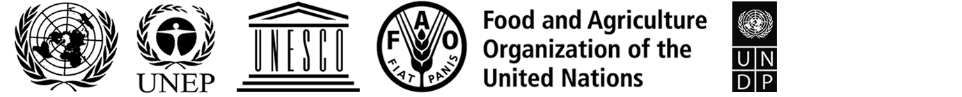 IPBES/10/11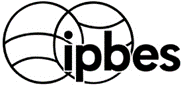 Intergovernmental Science-Policy 
Platform on Biodiversity and 
Ecosystem ServicesDistr.: General 31 May 2023 Original: EnglishPlenary of the Intergovernmental Science-Policy 
Platform on Biodiversity and Ecosystem Services 
Tenth session Bonn, Germany, 28 August–2 September 2023 Item 11 of the provisional agenda* Organization of the Plenary: dates and venues of future sessions of the PlenaryTimeDay 0Day 1Day 2Day 2Day 3Day 3Day 4Day 4Day 5Day 5Day 6Day 6Day 78–10 a.m.Regional consultations/ stakeholder consultationsRegional 
consultationsRegional 
consultationsRegional 
consultationsRegional 
consultationsRegional 
consultationsRegional 
consultationsRegional 
consultationsRegional 
consultationsRegional 
consultationsRegional 
consultationsRegional 
consultationsRegional 
consultations10–10.30 a.m.Regional consultations/ stakeholder consultationsPlenaryItems 1, 2, 3, 4 and 5Working group IItem 7 (a)Nexus assessmentWorking group IIItem 8Task forcesWorking group IItem 7 (a)Nexus assessmentWorking group IIItem 7 (c)Scoping global assessmentWorking group IItem 7 (b)Trans- formative change assessmentWorking group IIItem 7 (c)Scoping global assessmentWorking group IItem 7 (b)Trans- formative change assessmentWorking group IIItem 9Improving effective-nessWorking group IIOutstanding itemsContact groupItem 6BudgetPlenary10.30–11 a.m.Regional consultations/ stakeholder consultationsPlenaryItems 1, 2, 3, 4 and 5Working group IItem 7 (a)Nexus assessmentWorking group IIItem 8Task forcesWorking group IItem 7 (a)Nexus assessmentWorking group IIItem 7 (c)Scoping global assessmentWorking group IItem 7 (b)Trans- formative change assessmentWorking group IIItem 7 (c)Scoping global assessmentWorking group IItem 7 (b)Trans- formative change assessmentWorking group IIItem 9Improving effective-nessWorking group IIOutstanding itemsContact groupItem 6BudgetPlenary11–11.30 a.m.Regional consultations/ stakeholder consultationsPlenaryItems 1, 2, 3, 4 and 5Working group IItem 7 (a)Nexus assessmentWorking group IIItem 8Task forcesWorking group IItem 7 (a)Nexus assessmentWorking group IIItem 7 (c)Scoping global assessmentWorking group IItem 7 (b)Trans- formative change assessmentWorking group IIItem 7 (c)Scoping global assessmentWorking group IItem 7 (b)Trans- formative change assessmentWorking group IIItem 9Improving effective-nessWorking group IIOutstanding itemsContact groupItem 6BudgetPlenary11.30 a.m.–12 noonRegional consultations/ stakeholder consultationsPlenaryItems 1, 2, 3, 4 and 5Working group IItem 7 (a)Nexus assessmentWorking group IIItem 8Task forcesWorking group IItem 7 (a)Nexus assessmentWorking group IIItem 7 (c)Scoping global assessmentWorking group IItem 7 (b)Trans- formative change assessmentWorking group IIItem 7 (c)Scoping global assessmentWorking group IItem 7 (b)Trans- formative change assessmentWorking group IIItem 9Improving effective-nessWorking group IIOutstanding itemsContact groupItem 6BudgetPlenary12 noon–12.30 p.m.Regional consultations/ stakeholder consultationsPlenaryItems 1, 2, 3, 4 and 5Working group IItem 7 (a)Nexus assessmentWorking group IIItem 8Task forcesWorking group IItem 7 (a)Nexus assessmentWorking group IIItem 7 (c)Scoping global assessmentWorking group IItem 7 (b)Trans- formative change assessmentWorking group IIItem 7 (c)Scoping global assessmentWorking group IItem 7 (b)Trans- formative change assessmentWorking group IIItem 9Improving effective-nessWorking group IIOutstanding itemsContact groupItem 6BudgetPlenary12.30–1 p.m.Regional consultations/ stakeholder consultationsPlenaryItems 1, 2, 3, 4 and 5Working group IItem 7 (a)Nexus assessmentWorking group IIItem 8Task forcesWorking group IItem 7 (a)Nexus assessmentWorking group IIItem 7 (c)Scoping global assessmentWorking group IItem 7 (b)Trans- formative change assessmentWorking group IIItem 7 (c)Scoping global assessmentWorking group IItem 7 (b)Trans- formative change assessmentWorking group IIItem 9Improving effective-nessWorking group IIOutstanding itemsContact groupItem 6BudgetPlenary1–1.30 p.m.Regional consultations/ stakeholder consultations1.30–2 p.m.Regional consultations/ stakeholder consultationsContact groupItem 6BudgetContact groupItem 6BudgetContact groupItem 6BudgetContact groupItem 6BudgetContact groupItem 6BudgetContact groupItem 6Budget2–2.30 p.m.Regional consultations/ stakeholder consultationsContact groupItem 6BudgetContact groupItem 6BudgetContact groupItem 6BudgetContact groupItem 6BudgetContact groupItem 6BudgetContact groupItem 6Budget2.30–3 p.m.Regional consultations/ stakeholder consultationsContact groupItem 6BudgetContact groupItem 6BudgetContact groupItem 6BudgetContact groupItem 6BudgetContact groupItem 6BudgetContact groupItem 6Budget3–3.30 p.m.Regional consultations/ stakeholder consultationsPlenaryItems 6 to 11Working group IItem 7 (a)Nexus assessmentWorking group IIItem 8Task forcesWorking group IItem 7 (a)Nexus assessmentWorking group IIItem 7 (c)Scoping globalassessmentWorking group IItem 7 (b)Trans- formative change assessmentWorking group IIItem 7 (d) Climate changePlenaryItem 7 (a)PlenaryItem 7 (a)Contact groupItem 6BudgetContact groupItem 6BudgetPlenaryItems 2 (c), 12 and 133.30–4 p.m.Regional consultations/ stakeholder consultationsPlenaryItems 6 to 11Working group IItem 7 (a)Nexus assessmentWorking group IIItem 8Task forcesWorking group IItem 7 (a)Nexus assessmentWorking group IIItem 7 (c)Scoping globalassessmentWorking group IItem 7 (b)Trans- formative change assessmentWorking group IIItem 7 (d) Climate changePlenaryItem 7 (a)PlenaryItem 7 (a)Contact groupItem 6BudgetContact groupItem 6BudgetPlenaryItems 2 (c), 12 and 134–4.30 p.m.Regional consultations/ stakeholder consultationsWorking group IItem 7 (a)Nexus assessmentWorking group IItem 7 (a)Nexus assessmentWorking group IIItem 8Task forcesWorking group IItem 7 (a)Nexus assessmentWorking group IIItem 7 (c)Scoping globalassessmentWorking group IItem 7 (b)Trans- formative change assessmentWorking group IIItem 7 (d) Climate changePlenaryItem 7 (a)PlenaryItem 7 (a)Contact groupItem 6BudgetContact groupItem 6BudgetPlenaryItems 2 (c), 12 and 134.30–5 p.m.Regional consultations/ stakeholder consultationsWorking group IItem 7 (a)Nexus assessmentWorking group IItem 7 (a)Nexus assessmentWorking group IIItem 8Task forcesWorking group IItem 7 (a)Nexus assessmentWorking group IIItem 7 (c)Scoping globalassessmentWorking group IItem 7 (b)Trans- formative change assessmentWorking group IIItem 7 (d) Climate changeWorking group IItem 7 (b)Transformative change assessmentWorking group IItem 7 (b)Transformative change assessmentContact groupItem 6BudgetContact groupItem 6BudgetPlenaryItems 2 (c), 12 and 135–5.30 p.m.Regional consultations/ stakeholder consultationsWorking group IItem 7 (a)Nexus assessmentWorking group IItem 7 (a)Nexus assessmentWorking group IIItem 8Task forcesWorking group IItem 7 (a)Nexus assessmentWorking group IIItem 7 (c)Scoping globalassessmentWorking group IItem 7 (b)Trans- formative change assessmentWorking group IIItem 7 (d) Climate changeWorking group IItem 7 (b)Transformative change assessmentWorking group IItem 7 (b)Transformative change assessmentContact groupItem 6BudgetContact groupItem 6BudgetPlenaryItems 2 (c), 12 and 135.30–6 p.m.Working group IItem 7 (a)Nexus assessmentWorking group IItem 7 (a)Nexus assessmentWorking group IIItem 8Task forcesWorking group IItem 7 (a)Nexus assessmentWorking group IIItem 7 (c)Scoping globalassessmentWorking group IItem 7 (b)Trans- formative change assessmentWorking group IIItem 7 (d) Climate changeWorking group IItem 7 (b)Transformative change assessmentWorking group IItem 7 (b)Transformative change assessmentContact groupItem 6BudgetContact groupItem 6BudgetPlenaryItems 2 (c), 12 and 136–6.30 p.m.Opening reception6.30–7 p.m.Opening reception7–7.30 p.m.Opening reception7.30–8 p.m.Opening receptionWorking group IItem 7 (a)Nexus assessmentWorking group IItem 7 (a)Nexus assessmentWorking group IItem 7 (a) Nexus assessmentWorking group IIItem 7 (c)Scoping global assessmentWorking group IItem 7 (b)Transformative change assessmentWorking group IItem 7 (b)Transformative change assessmentWorking group IItem 7 (b)Transformative change assessmentWorking group IItem 7 (b)Transformative change assessmentTimeDay 0Day 1Day 2Day 2Day 3Day 3Day 4Day 4Day 5Day 68–10 a.m.Regional consultations/ stakeholder consultationsRegional 
consultationsRegional 
consultationsRegional 
consultationsRegional 
consultationsRegional 
consultationsRegional 
consultationsRegional 
consultationsRegional 
consultationsRegional 
consultations10–10.30 a.m.Regional consultations/ stakeholder consultationsPlenaryItems 1, 2, 3, 4 
and 5Working group IItem 7 (a)Business and biodiversity assessmentWorking group IIItem 8Task forcesWorking group IItem 7 (a)Business and biodiversity assessmentWorking group IItem 7 (a)Business and biodiversity assessmentPlenaryPlenaryWorking group IIItem 7 (b)Climate changePlenary10.30–11 a.m.Regional consultations/ stakeholder consultationsPlenaryItems 1, 2, 3, 4 
and 5Working group IItem 7 (a)Business and biodiversity assessmentWorking group IIItem 8Task forcesWorking group IItem 7 (a)Business and biodiversity assessmentWorking group IItem 7 (a)Business and biodiversity assessmentPlenaryPlenaryWorking group IIItem 7 (b)Climate changePlenary11–11.30 a.m.Regional consultations/ stakeholder consultationsPlenaryItems 1, 2, 3, 4 
and 5Working group IItem 7 (a)Business and biodiversity assessmentWorking group IIItem 8Task forcesWorking group IItem 7 (a)Business and biodiversity assessmentWorking group IItem 7 (a)Business and biodiversity assessmentPlenaryPlenaryWorking group IIItem 7 (b)Climate changePlenary11.30 a.m.–12 noonRegional consultations/ stakeholder consultationsPlenaryItems 1, 2, 3, 4 
and 5Working group IItem 7 (a)Business and biodiversity assessmentWorking group IIItem 8Task forcesWorking group IItem 7 (a)Business and biodiversity assessmentWorking group IItem 7 (a)Business and biodiversity assessmentWorking group IItem 7 (a)Business and biodiversity assessmentWorking group IItem 7 (a)Business and biodiversity assessmentWorking group IIItem 7 (b)Climate changePlenary12 noon–12.30 p.m.Regional consultations/ stakeholder consultationsPlenaryItems 1, 2, 3, 4 
and 5Working group IItem 7 (a)Business and biodiversity assessmentWorking group IIItem 8Task forcesWorking group IItem 7 (a)Business and biodiversity assessmentWorking group IItem 7 (a)Business and biodiversity assessmentWorking group IItem 7 (a)Business and biodiversity assessmentWorking group IItem 7 (a)Business and biodiversity assessmentWorking group IIItem 7 (b)Climate changePlenary12.30–1 p.m.Regional consultations/ stakeholder consultationsPlenaryItems 1, 2, 3, 4 
and 5Working group IItem 7 (a)Business and biodiversity assessmentWorking group IIItem 8Task forcesWorking group IItem 7 (a)Business and biodiversity assessmentWorking group IItem 7 (a)Business and biodiversity assessmentWorking group IItem 7 (a)Business and biodiversity assessmentWorking group IItem 7 (a)Business and biodiversity assessmentWorking group IIItem 7 (b)Climate changePlenary1–1.30 p.m.Regional consultations/ stakeholder consultations1.30–2 p.m.Regional consultations/ stakeholder consultationsContact groupItem 6BudgetContact groupItem 6BudgetContact groupItem 6BudgetContact groupItem 6BudgetContact groupItem 6BudgetContact groupItem 6BudgetContact groupItem 6Budget2–2.30 p.m.Regional consultations/ stakeholder consultationsContact groupItem 6BudgetContact groupItem 6BudgetContact groupItem 6BudgetContact groupItem 6BudgetContact groupItem 6BudgetContact groupItem 6BudgetContact groupItem 6Budget2.30–3 p.m.Regional consultations/ stakeholder consultationsContact groupItem 6BudgetContact groupItem 6BudgetContact groupItem 6BudgetContact groupItem 6BudgetContact groupItem 6BudgetContact groupItem 6BudgetContact groupItem 6Budget3–3.30 p.m.Regional consultations/ stakeholder consultationsPlenaryItems 6 to 11Working group IItem 7 (a)Business and biodiversity assessmentWorking group IIItem 8Task forcesWorking group IItem 7 (a)Business and biodiversity assessmentWorking group IIItem 9Improving effectivenessWorking group IItem 7 (a)Business and biodiversity assessmentWorking group IIItem 7 (b)Climate changeWorking group IIItem 9Improving effectivenessPlenaryItems 2 (c), 12 
and 133.30–4 p.m.Regional consultations/ stakeholder consultationsPlenaryItems 6 to 11Working group IItem 7 (a)Business and biodiversity assessmentWorking group IIItem 8Task forcesWorking group IItem 7 (a)Business and biodiversity assessmentWorking group IIItem 9Improving effectivenessWorking group IItem 7 (a)Business and biodiversity assessmentWorking group IIItem 7 (b)Climate changeWorking group IIItem 9Improving effectivenessPlenaryItems 2 (c), 12 
and 134–4.30 p.m.Regional consultations/ stakeholder consultationsPlenaryItems 6 to 11Working group IItem 7 (a)Business and biodiversity assessmentWorking group IIItem 8Task forcesWorking group IItem 7 (a)Business and biodiversity assessmentWorking group IIItem 9Improving effectivenessWorking group IItem 7 (a)Business and biodiversity assessmentWorking group IIItem 7 (b)Climate changeWorking group IIItem 9Improving effectivenessPlenaryItems 2 (c), 12 
and 134.30–5 p.m.Regional consultations/ stakeholder consultationsWorking group IItem 7 (a)Business and biodiversity assessmentWorking group IItem 7 (a)Business and biodiversity assessmentWorking group IIItem 8Task forcesWorking group IItem 7 (a)Business and biodiversity assessmentWorking group IIItem 9Improving effectivenessWorking group IItem 7 (a)Business and biodiversity assessmentWorking group IIItem 7 (b)Climate changeWorking group IIItem 9Improving effectivenessPlenaryItems 2 (c), 12 
and 135–5.30 p.m.Regional consultations/ stakeholder consultationsWorking group IItem 7 (a)Business and biodiversity assessmentWorking group IItem 7 (a)Business and biodiversity assessmentWorking group IIItem 8Task forcesWorking group IItem 7 (a)Business and biodiversity assessmentWorking group IIItem 9Improving effectivenessWorking group IItem 7 (a)Business and biodiversity assessmentWorking group IIItem 7 (b)Climate changeWorking group IIItem 9Improving effectivenessPlenaryItems 2 (c), 12 
and 135.30–6 p.m.Working group IItem 7 (a)Business and biodiversity assessmentWorking group IItem 7 (a)Business and biodiversity assessmentWorking group IIItem 8Task forcesWorking group IItem 7 (a)Business and biodiversity assessmentWorking group IIItem 9Improving effectivenessWorking group IItem 7 (a)Business and biodiversity assessmentWorking group IIItem 7 (b)Climate changeWorking group IIItem 9Improving effectivenessPlenaryItems 2 (c), 12 
and 136–6.30 p.m.Opening reception6.30–7 p.m.Opening reception7–7.30 p.m.Opening reception7.30–8 p.m.Opening reception(Pending items, as necessary)(Pending items, as necessary)(Pending items, as necessary)(Pending items, as necessary)8–8.30 p.m.Opening reception(Pending items, as necessary)(Pending items, as necessary)(Pending items, as necessary)(Pending items, as necessary)8.30–9 p.m.Opening reception(Pending items, as necessary)(Pending items, as necessary)(Pending items, as necessary)(Pending items, as necessary)9–9.30 p.m.(Pending items, as necessary)(Pending items, as necessary)(Pending items, as necessary)(Pending items, as necessary)9.30–10 p.m.(Pending items, as necessary)(Pending items, as necessary)(Pending items, as necessary)(Pending items, as necessary)10–10.30 p.m.(Pending items, as necessary)(Pending items, as necessary)(Pending items, as necessary)(Pending items, as necessary)